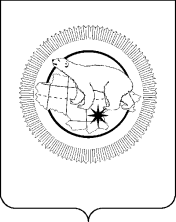 КОМИТЕТ ГОСУДАРСТВЕННОГО РЕГУЛИРОВАНИЯ ЦЕН И ТАРИФОВ ЧУКОТСКОГО АВТОНОМНОГО ОКРУГАПОСТАНОВЛЕНИЕ  от  21 марта 2017 года № 2г. АнадырьО внесении изменений в Постановление Комитета государственного регулирования цен и тарифов Чукотского автономного округа от 20 мая 2016 года № 1 В целях приведения нормативного правового акта Чукотского автономного округа в соответствие с законодательством Российской Федерации, Комитет государственного регулирования цен и тарифов Чукотского автономного округап о с т а н о в л я е т:1. Внести в Постановление Комитета государственного регулирования цен и тарифов Чукотского автономного округа от 20 мая 2016 года № 1 «Об  утверждении Административного регламента Комитета государственного регулирования цен и тарифов Чукотского автономного округа по предоставлению государственной услуги «Государственное регулирование цен и тарифов» следующие изменения:в Административном регламенте Комитета государственного регулирования цен и тарифов Чукотского автономного округа по предоставлению государственной услуги «Государственное регулирование цен и тарифов» (далее – Административный регламент):1) раздел 5 «Досудебный (внесудебный) порядок обжалования решений и действий (бездействия) Комитета, а также должностных лиц Комитета, принятых при предоставлении государственной услуги» дополнить пунктом 5.13 следующего содержания:«В случае установления в ходе или по результатам рассмотрения жалобы признаков состава административного правонарушения или преступления должностное лицо, наделенное полномочиями по рассмотрению жалоб, незамедлительно направляет имеющиеся материалы в органы прокуратуры.».2. Контроль за исполнением настоящего постановления оставляю за собой.И.о. председателя                                                                        М.Г. Демещенко